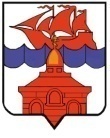 РОССИЙСКАЯ  ФЕДЕРАЦИЯКРАСНОЯРСКИЙ  КРАЙТАЙМЫРСКИЙ  ДОЛГАНО-НЕНЕЦКИЙ  МУНИЦИПАЛЬНЫЙ  РАЙОНАДМИНИСТРАЦИЯ  СЕЛЬСКОГО  ПОСЕЛЕНИЯ  ХАТАНГАПОСТАНОВЛЕНИЕ29.06.2018 г.                                                                                                                        № 83- ПО внесении изменений в Постановление администрации сельского поселения Хатанга от 14.06.2018 г. № 074-П «О подготовке и проведении праздника «День рыбака» в сельском поселении Хатанга в 2018 г.»В целях уточнения мероприятий, проводимых на праздновании праздника «День рыбака»,ПОСТАНОВЛЯЮ:Внести в Постановление администрации сельского поселения Хатанга от 14.06.2018 № 074-П «О подготовке и проведении праздника «День рыбака» в сельском поселении Хатанга в 2018 г.» следующие изменения:Приложение № 4 к Постановлению изложить в редакции согласно Приложению к настоящему Постановлению. Настоящее Постановление вступает в силу с момента его подписания. Контроль за исполнением настоящего Постановления возложить на Федосееву А.С., начальника Отдела по развитию традиционных промыслов и обеспечению жизнедеятельности поселков администрации сельского  поселения Хатанга.Исполняющая обязанностиГлавы сельского поселения Хатанга                                                                          А. И. Бетту                                                                                             Приложение    к Постановлению администрации    сельского поселения Хатанга    от 29.06.2018 г. № 083-ППРОГРАММАпраздничных   мероприятий, посвященных  Дню рыбака всельском поселении ХатангаПРОГРАММАпразднования Дня рыбакав с. Хатанга06 июля 2018 г. начало в 18:00 ч. на Центральной площади с. Хатанга.07 июля 2018 г.  начало в 12:00 ч. на берегу реки Хатанга (район Губина гора).Выезд автобуса от остановки «Магазин «Стекляшка» в 11:00 ч.п.Новаяп.Новаяп.Новая№Наименование мероприятияВремя1.Конкурс «Рыбаки Таймыра»Детская рыбалка06 июля16:002.Открытие праздника 07 июля 13:003.Ярмарка13:00 до 15:004.Выставка13:00 до 15:005.Угощение ухой в чуме13:00 до 15:006.Конкурс «Лучшая рыболовецкая семья»13:157.Конкурс на лучшее блюдо из рыбы 15:008.Праздничный концерт и вручение призов17:00п.Хетап.Хетап.ХетаОткрытие праздника 07 июля Художественное представление «Хета эбээ»12:00Соревнования:- Конкурс «Рыбаки Таймыра»- гонки на ветках;-своя ноша не тянет (мужчины, женщины);- лазание на столб;-бег с препятствиями;-перетягивание палки;-прыжки в длину- армреслинг.12:30Награждение победителей конкурсов15:00КатырыкКатырыкКатырык№Наименование мероприятияВремяСпортивные состязания среди мужчин - «Гонки на ветках»06 июля 2018г.12:00 часовКонкурс на большой улов «Лучший рыбак»06 июля 2018г.12:00 часовКонкурс среди детей «Юный рыболов»06 июля 2018г.12:00 часовНациональные виды спорта: - бросок маута;- метание топора;- прыжки через нарты;- бег в мешках;- тройной прыжок.07 июля 2018г.12:00 часовКонкурс на оригинальное вкусное рыбное блюдо «Национальное рыбное блюдо»07 июля 2018г.12:00 часовПраздничный концерт 07 июля 2018г.15:00 часовДискотека07 июля 2018г.22:00 часовп.Крестып.Крестып.Кресты№Наименование мероприятияВремяКонкурс «Рыбаки Таймыра»06 июля 201812:00Открытие праздника.07 июля 201812:00Соревнования по национальным видам спорта: тройной прыжок, прыжки через нарты,метание топораС 12:00 до 13:00Конкурс на изготовление юколы13:00-14:00Конкурс рыбацкой ухи14:00Командная спортивная игра среди рыболовецких бригад 14:15Соревнования среди детей «Клевый улов»15:00Праздничный концерт17:00Конкурс блюд из рыбы17:00Конкурс рисунков17:00п. Жданихап. Жданихап. Жданиха№Наименование мероприятияВремяКонкурс «Рыбаки Таймыра»Конкурс «Семейный улов»06.07.2018 г.Открытие праздника07.07.2018 г.12:00Поздравление начальника ТО п. ЖданихаНаграждение12:05Конкурсы, проводимые на центральной площадке- Конкурс на лучшую уху из белой рыбы- Разделка рыбы на скорость и качество- Конкурс на лучшее рыбное блюдо- Конкурс на самую большую рыбу (чир)- Конкурс ИЗО (дети) «На рыбалке»12:20Спортивные мероприятия, проводимые на центральной площадке13:20- Эстафета для рыбаков- Перетягивание палки- Прыжки через нарты- Тройной национальный прыжок- Метание маута- Перетягивание канатаКонцертная программа «Плывет рыбак»15:00п. Новорыбнаяп. Новорыбнаяп. Новорыбная№Наименование мероприятияВремяКонкурс «Кухня»07 июля 201812:00Конкурс изобразительного искусства07 июля 201812:00Турнир по волейболу между рыболовецкими бригадами07 июля 201814.00Конкурс «Рыбаки Таймыра»07 июля 201717:00Открытие праздника08 июля 201812:00ЯрмаркаС 12:00 до 14:00Конкурс «Юкола»12:30Спортивные мероприятия :Перетягивание палкиПрыжки в мешкахНациональная борьбаБег Поднятие гириПрыжки в длинуАрмреслинг Перетягивание канатаКонкурс «Водоносы»13:00Концерт «Балыкчыттар»17:00п. Сындасскоп. Сындасскоп. Сындасско№Наименование мероприятияВремяВолейбол между командамис 02 июля 2018Конкурс «Рыбаки Таймыра»06 июля 201812:00Открытие праздника 07 июля 201812:00Долганское национальное подворьеЯрмарка 12:00-17:00Конкурсы: «Лучший рыбак»«Лучшее рыбное блюдо»Конкурс-выставка ИЗО «На рыбалке»Конкурс на изготовление юколы12:30 – 16:00Спортивные мероприятия:Бег (мужчины, женщины)Прыжки в мешках (мужчины, женщины)Бой на бревне (мужчины, женщины)Перетягивание палки 13:30Концертная программа «Рыбацкая путина»16:00-17:00п. Попигайп. Попигайп. Попигай№Наименование мероприятияВремяЛучший улов на крючок «Рыбалка – это круто!»            07 июля 201818:00 – 21:00Конкурс «Рыбаки Таймыра» в номинации «Лучший рыбак»07 июля 201818:00 – 21:00Открытие праздника08 июля 201812:00Конкурсы: «Лучший лужайка» (семейный конкурс)«Песочные замки» (конкурс для детей)12:00 – 15:00Спортивные мероприятия:Стрельба из лука (мужчины)Стрельба из лука (женщины)Метание ядра (женщины)Поднятие тяжести (мужчины)Пляжный волейбол 13:00 – 15:00МероприятиеВремя началаКонкурсы :-  «Золотая рыбка» (блюда из рыбы)- «Рыбацкая артель» (мастерство хозяек)06.07.2018с 18:00Концертная программа «Музыкальная шкатулка»19:00Игровая программа20:00МероприятиеВремя началаЗапись участников спортивной рыбалки11:15 – 12:00Открытие праздника. Приветственное слово участникам соревнований председателя жюри.12:00Начало соревнований по спортивной рыбалке12:15Конкурсы:«Разделка рыбы на уху»«Посадка сетей на веревку» (на скорость)«Точность заброса спининга»«Песчаные замки» (семейный конкурс)«Поднятие гири»12:30Игровая программа для всех возрастных категорий- игра «Серсо» (набрасывание кольца на «шпагу»)- «Толкучка» (выталкивание соперника из круга)- викторина «Ловись, рыбка…»- «Угадай мелодию»- перетягивание палки- подъем гири- армреслинг14:00Окончание спортивной рыбалки. Подведение итогов15:15Награждение победителей15:45Уха16:00